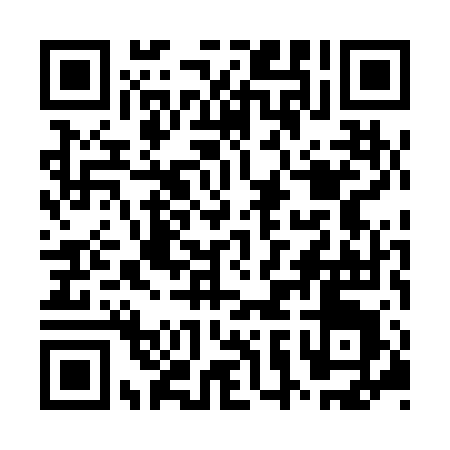 Ramadan times for Tonghua, ChinaMon 11 Mar 2024 - Wed 10 Apr 2024High Latitude Method: Angle Based RulePrayer Calculation Method: Muslim World LeagueAsar Calculation Method: ShafiPrayer times provided by https://www.salahtimes.comDateDayFajrSuhurSunriseDhuhrAsrIftarMaghribIsha11Mon4:224:225:5511:463:035:385:387:0512Tue4:214:215:5311:463:045:395:397:0713Wed4:194:195:5111:463:045:415:417:0814Thu4:174:175:5011:453:055:425:427:0915Fri4:154:155:4811:453:065:435:437:1016Sat4:144:145:4611:453:065:445:447:1117Sun4:124:125:4511:453:075:455:457:1318Mon4:104:105:4311:443:085:465:467:1419Tue4:084:085:4111:443:085:475:477:1520Wed4:064:065:4011:443:095:485:487:1621Thu4:054:055:3811:433:095:505:507:1822Fri4:034:035:3611:433:105:515:517:1923Sat4:014:015:3511:433:105:525:527:2024Sun3:593:595:3311:423:115:535:537:2125Mon3:573:575:3111:423:115:545:547:2326Tue3:553:555:2911:423:125:555:557:2427Wed3:533:535:2811:423:125:565:567:2528Thu3:513:515:2611:413:135:575:577:2629Fri3:493:495:2411:413:135:585:587:2830Sat3:473:475:2311:413:146:006:007:2931Sun3:463:465:2111:403:146:016:017:301Mon3:443:445:1911:403:156:026:027:322Tue3:423:425:1711:403:156:036:037:333Wed3:403:405:1611:403:166:046:047:344Thu3:383:385:1411:393:166:056:057:365Fri3:363:365:1211:393:176:066:067:376Sat3:343:345:1111:393:176:076:077:387Sun3:323:325:0911:383:176:086:087:408Mon3:303:305:0711:383:186:096:097:419Tue3:283:285:0611:383:186:106:107:4310Wed3:263:265:0411:383:196:126:127:44